靖边县重点项目办2018年部门决算保密审查情况：已审查部门主要负责人审签情况：已签审目录第一部分部门概况一、	部门主要职责及内设机构二、	部门决算单位构成三、	部门人员情况第二部分2018年部门决算表一、	收入支出决算总表二、	收入决算总表三、	支出决算总表四、	财政拨款收入支出决算总表五、	一般公共预算财政拨款支出决算表六、	一般公共预算财政拨款基本支出决算表七、	一般公共预算财政拨款“三公”经费及会议费、培训费支出 决算表八、	政府性基金预算财政拨款收入支出决算表第三部分2018年部门决算情况说明一、	收入支出决算总体情况说明二、	收入决算情况说明三、	支出决算情况说明四、	财政拨款收入支出决算总体情况说明五、	一般公共预算财政拨款支出决算情况说明（一）	财政拨款支出决算总体情况说明（二）	财政拨款支出决算具体情况说明六、	一般公共预算财政拨款基本支出决算情况说明七、	一般公共预算财政拨款“三公”经费及会议费、培训费支出 决算情况说明（一）	“三公”经费财政拨款支出决算总体情况说明（二）	“三公”经费财政拨款支出决算具体情况说明（三）	培训费支出情况说明（四）	会议费支出情况说明八、	政府性基金预算财政拨款收入支出情况说明九、	预算绩效情况说明（一）	预算绩效管理工作开展情况说明（二）	部门决算中项目绩效自评结果十、其他重要事项说明（一）	机关运行经费支出情况说明（二）	政府采购支出情况说明（三）	国有资产占用及购置情况说明第四部分专业名词解释第一部分部门概况一、	部门主要职责及内设机构（一）	主要职责负责全县县本级财政投资建设项目的前期调研、论证、审核、 督查、监理管理、资金审批等工作，参与项目招投标监督、工程 过程监督、变更监督审查以及检查验收等相关管理服务工作。（二）	内设机构二、	部门决算单位构成纳入2018年本部门决算编制范围的单位共1个：三、部门人员情况截止2018年底，本部门人员编制4人，其中行政编制0人、 事业编制4人；实有人员4人，其中行政0人、事业4人。本单 位管理的离退休人员0人。人员编制数囲人数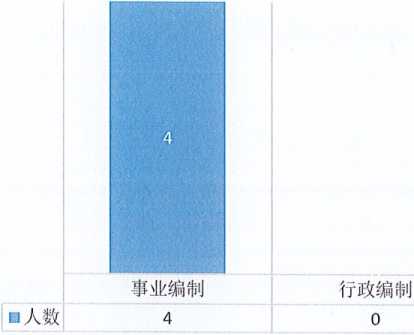 第二部分2018年度部门决算表收入支出决算总表公开01表注：本表反映部门本年度的总收支和年末结转结余情况。本表金额转换为万元时，因四舍五入可 能存在尾差。收入决算表公开02表注：本表反映部门本年度取得的各项收入情况。本表金额转换为万元时，因四舍五入可能存在尾 差。支出决算表公开03表注：本表反映部门本年度各项支出情况。本表金额转换为万元时，因四舍五入可能存在尾差。财政拨款收入支出决算总表公开04表注：本表反映部门本年度一般公共预算财政拨款和政府性基金预算财政拨款的总收支和年末结转 结余情况。本表金额转换为万元时，因四舍五入可能存在尾差。一般公共预算财政拨款支出决算表（按功能分类科目）公开05表注：本表反映部门本年度一般公共预算财政拨款实际支出情况。本表金额转换为万元时，因四舍 五入可能存在尾差。一般公共预算财政拨款基本支出决算表（按经济分类科目）公开06表注：本表反映部门本年度一般公共预算财政拨款基本支出明细情况。本表金额转换为万元时，因 四舍五入可能存在尾差。一般公共预算财政拨款“三公”经费及会议费、培训费支出决算表
公开07表
编制部门：靖边县重点建设项目督査办公室	金额单位：万元注：本表反映部门本年度一般公共预算财政拨款“三公”经费、会议费、培训费的预算数和实际 支出。预算数为调整预算数。本表金额转换为万元时，因四舍五入可能存在尾差。政府性基金预算财政拨款收入支出决算表公开08表注：本表反映部门本年度政府性基金预算财政拨款收入支出及结转和结余情况。本表金额转换为 万元时，因四舍五入可能存在尾差。第三部分2018年部门决算情况说明一、收入支出决算总体情况说明2018年收入97.43万元、支出总计97.43万元，与2017年 相比，收入、支出总计各减少1643.61万元,减少94.4%,主要 是因为2017年我单位撤销，人员划转滞后，2018年人员预算15 人,只预算人员工资。二、收入决算情况说明2018年收入合计97.43万元，其中：财政拨款收入97.43万元，占收入100%;事业收入0万元，占收入100%;经营收入 0万元，占收入0%；其他收入0万元，占收入0%。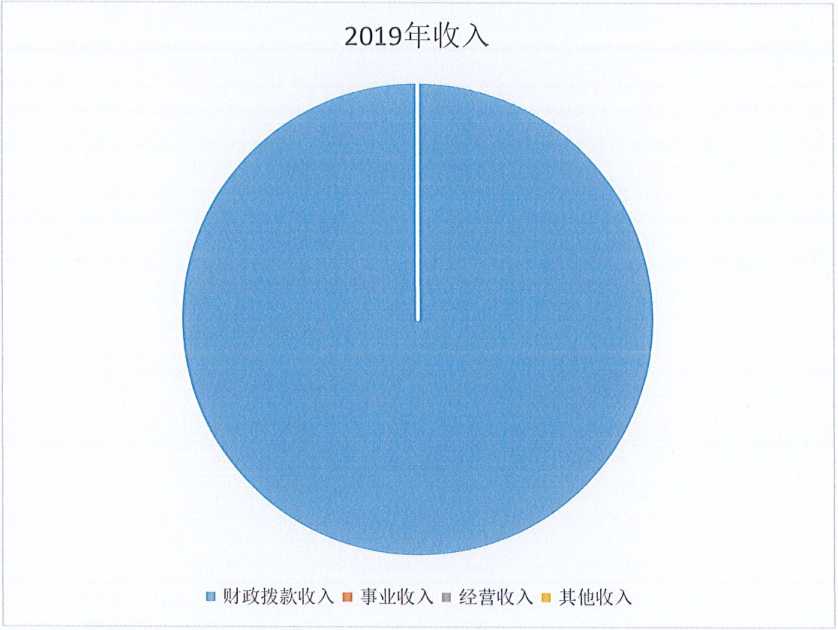 三、支出决算情况说明2018年支出合计97.43万元，其中：基本支出97.43万元, 占支出100%；项目支出0万元，占0%；经营支出0万元，占0%。2018年支出合计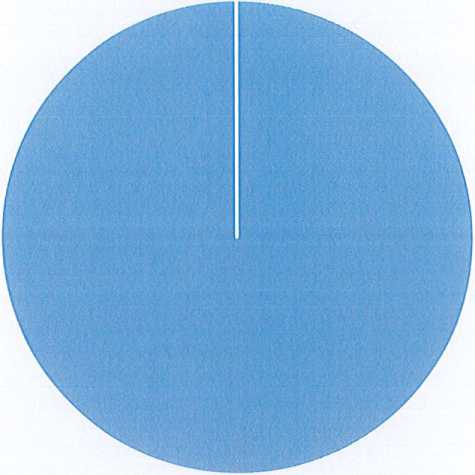 口基本支出■项目支出■经营支出■第四季度四、财政拨款收入支出决算总体情况说明2018年财政拨款收入总体情况及比上年减少，分析增减变化的主要原因是2017年我单位撤销，人员划转滞后，2018年人员预算15人。只预算人员工资。2018年财政拨款收入、支出总计97.43万元，与2017年 相比，收入、支出总计各减少1643.61万元，减少94.4%,主要 是2017年我单位撤销，人员划转滞后，2018年人员预算15人的人员经费，无其他经费。五、一般公共预算财政拨款支出决算情况说明（一）	财政拨款支出决算总体情况说明2018年财政拨款支出97.4万元，与上年相比，财政拨款支出减少1643.61万元，减少94.4%,主要原因是2017年我单位撤销，人员划转滞后，2018年人员预算15人的人员经费，无其他经费。（二）	财政拨款支出决算具体情况说明2018年财政拨款支出决算为97.43万元，按照政府功能分类科目，其中：一般公共服务支出（类）为97.43万元。六、	一般公共预算财政拨款基本支出决算情况说明2018年一般公共预算财政拨款基本支出97.43万元，包括： 人员经费支出97.43万元和公用经费支出0万元。人员经费97.43万元，主要包括基本工资42.15万元，津贴补贴22.54万元，奖金2.09万元，绩效工资30.14万元，职工基本医疗保险缴费0.5万元。公用经费0万元。七、	一般公共预算财政拨款“三公”经费及会议费、培训费 支出决算情况说明（一）	“三公”经费财政拨款支出决算总体情况说明2018年“三公”经费财政拨款支出预算为0万元，支出决 算为0万元，完成预算的0%o决算数较预算数减少（增加）0万 元，主要原因是2017年我单位撤销，人员划转滞后，只预算人员经费，无其他预算。（二）	“三公”经费财政拨款支出决算具体情况说明2018年“三公”经费财政拨款支出决算中，因公出国（境）费支出决算0万元，占0%；公务用车购置费支出0万元，占0%； 公务用车运行维护费支出决算0万元，占0%；公务接待费支出 决算0万元，占0%。具体情况如下：1.因公出国（境）支出情况说明2018年因公出国（境）团组0个，0人次，预算为0万元， 支出决算为0万元（如没有支出填0）,完成预算的0%,决算数 较预算数减少（增加）0万元，主要原因是2017年我单位撤销， 人员划转滞后，只预算人员经费，无其他预算。2 .公务用车购置费用支出情况说明2018年购置车辆0台（如没有支出填0）,预算为0万元， 支岀决算为0万元（如没有支出填0）,完成预算的0%,决算数较预算数减少（增加）0万元，主要原因是2017年我单位撤销， 人员划转滞后，只预算人员经费，无其他预算。公务用车运行维护费用支出情况说明2018年公务用车运行维护费预算为0万元，支出决算为0 万元（如没有支出填0）,完成预算的0%,决算数较预算数减少（增加）0万元，主要原因是2017年我单位撤销，人员划转滞后，只预算人员经费，无其他预算。4 .公务接待费支出情况说明2018年公务接待0批次，0人次，预算为0万元，支出决算为0万元（如没有支出填0）,完成预算的0%,决算数较预算数 减少（增加）0万元，主要原因是2017年我单位撤销，人员划转滞后，只预算人员经费，无其他预算。（三）	培训费支出情况说明2018年培训费预算为0万元，支出决算为0万元（如没有支出填0）,完成预算的0%,决算数较预算数减少（增加）0万 元，主要原因是2017年我单位撤销，人员划转滞后，只预算人员经费，无其他预算。（四）	会议费支出情况说明2018年会议费预算为0万元，支出决算为0万元（如没有支出填0）,完成预算的0%,决算数较预算数减少（增加）0万元，主要原因是2017年我单位撤销，人员划转滞后，只预算人员经费，无其他预算。八、	政府性基金预算财政拨款收入支出情况说明本部门无政府性基金决算收支，并已公开空表。九、	预算绩效情况说明（一）	预算绩效管理工作开展情况说明本部门无预算绩效管理，原因我单位于2017年已撤销。（二）	部门决算中项目绩效自评结果本部门无部门决算中项目绩效自评结果,原因我单位于2017 年已撤销。十、其他重要事项说明（一）机关运行经费支出情况说明2018年机关运行经费预算为0万元，支出决算为0万元，完成预算的0%。决算数较预算数无变化，主要原因是2017年我单位撤销，人员划转滞后，只预算人员经费，无其他预算。（二）	政府采购支出情况说明本部门2018年无政府采购支出。（三）	国有资产占用及购置情况说明截至2018年末，本部门共有车辆0辆；单价50万元以上的 通用设备0台；单价100万元以上的专用设备0台。2018年当 年购置车辆0辆；购置单价50万元以上的通用设备0台；购置单价100万元以上的专用设备0台。第四部分专业名词解释.基本支出：指为保障机构正常运转、完成日常工作任务而 发生的各项支出。.项目支出：指单位为完成特定的行政工作任务或事业发展 目标所发生的各项支出。“三公”经费：指部门使用一般公共预算财政拨款安排的 因公出国（境）费、公务用车购置及运行费和公务接待费支出。财政拨款收入：指本级财政当年拨付的资金。调整预算数：填列经调整后的全年预算数，包括年初预算 数和预算调增调减数，即：调整预算数=年初预算数+预算调增 数-预算调减数。序号单位名称1重点项目办部门本级序号内容是否 空表表格为空的理由表1收入支出决算总表否表2收入决算表否表3支出决算表否表4财政拨款收入支出决算总表否表5一般公共预算财政拨款支出决算表（按功能分类科目）否表6一般公共预算财政拨款基本支出决算表 （按经济分类科目）否表7一般公共预算财政拨款“三公”经费及 会议费、培训费支出决算表是2017年单位撤销，人员划转滞 后，2018年只预算人员工资表8政府性基金预算财政拨款收入支出 决算表是本单位已撤销，人员划转滞 后，2018年只预算人员工资编制部门：靖边县重点建设项目督查办公室编制部门：靖边县重点建设项目督查办公室金额单位：万元金额单位：万元收 入收 入支 出支 出项 目决算数项目决算数1、一般公共预算财政拨款97.431、一般公共服务支出97.432、政府性基金预算财政拨款2、外交支岀3、国有资本经营预算财政拨款3、国防支出4、上级补助收入4、公共安全支出5、事业收入5、教育支出6、经营收入6、科学技术支出7、附属单位上缴收入7、文化旅游体育与传媒支出8、其他收入8、社会保障和就业支出9、卫生健康支出10、节能环保支岀11、城乡社区支出12、农林水支出13、交通运输支出14、资源勘探信息等支出15、商业服务业等支出16、金融支出17、援助其他地区支出18、自然资源海洋气象等支岀19、住房保障支出20、粮油物资储备支出21、灾害防治及应急管理支出22、其他支出本年收入合计97.43本年支出合计97.343用事业基金弥补收支差额结余分配年初结转和结余年末结转和结余收入总计97.43支出总计97.43编制部门：靖边县重点建设项目督查办公室	金额单位：万元编制部门：靖边县重点建设项目督查办公室	金额单位：万元编制部门：靖边县重点建设项目督查办公室	金额单位：万元编制部门：靖边县重点建设项目督查办公室	金额单位：万元编制部门：靖边县重点建设项目督查办公室	金额单位：万元编制部门：靖边县重点建设项目督查办公室	金额单位：万元编制部门：靖边县重点建设项目督查办公室	金额单位：万元编制部门：靖边县重点建设项目督查办公室	金额单位：万元编制部门：靖边县重点建设项目督查办公室	金额单位：万元编制部门：靖边县重点建设项目督查办公室	金额单位：万元编制部门：靖边县重点建设项目督查办公室	金额单位：万元项目项目本年收入 合计财政拨款收 入上级补 助收入事业收入事业收入经 营 收 入附属单 位上缴 收入其他 收入功能 分类 科目 编码科目 名称本年收入 合计财政拨款收 入上级补 助收入小计其中：教育收费经 营 收 入附属单 位上缴 收入其他 收入合计合计97.4397.43201一般公共服务支出97.4397.4320199其他一般公共服务支出97.4397.432019999其他一般公共服务支出97.4397.43编制部门：靖边县重点建设项目督査办公室	金额单位：万元编制部门：靖边县重点建设项目督査办公室	金额单位：万元编制部门：靖边县重点建设项目督査办公室	金额单位：万元编制部门：靖边县重点建设项目督査办公室	金额单位：万元编制部门：靖边县重点建设项目督査办公室	金额单位：万元编制部门：靖边县重点建设项目督査办公室	金额单位：万元编制部门：靖边县重点建设项目督査办公室	金额单位：万元编制部门：靖边县重点建设项目督査办公室	金额单位：万元编制部门：靖边县重点建设项目督査办公室	金额单位：万元项目项目项目合计基本支出项目支出上缴上 级支出经营支出对附属单位 补助支出功能分类 科目编码功能分类 科目编码科目名称合计基本支出项目支出上缴上 级支出经营支出对附属单位 补助支出合计合计合计97.4397.43201一般公共服务支出一般公共服务支出97.4397.4320199其他一般公共服务支出其他一般公共服务支出97.4397.432019999其他一般公共服务支出其他一般公共服务支出97.4397.43编制部门：靖边县重点建设项目督査办公室	金额单位：万元编制部门：靖边县重点建设项目督査办公室	金额单位：万元编制部门：靖边县重点建设项目督査办公室	金额单位：万元编制部门：靖边县重点建设项目督査办公室	金额单位：万元编制部门：靖边县重点建设项目督査办公室	金额单位：万元编制部门：靖边县重点建设项目督査办公室	金额单位：万元收入收入支出支出支出支出项 目决算数项目合计一般公共 预算财政 拨款政府性基 金预算财 政拨款1、一般公共预算财政拨款97.431、一般公共服务支出97.4397.432、政府性基金预算财政拨款2、外交支出3、国有资本经营预算收入3、国防支出4、公共安全支出5、教育支出6、科学技术支出7、文化旅游体育与传媒支出8、社会保障和就业支出9、卫生健康支出10^节能环保支出11、城乡社区支出12、农林水支出13、交通运输支出14、资源勘探信息等支出15、商业服务业等支出16、金融支出17、援助其他地区支出18、自然资源海洋气象等支出19、住房保障支出20、粮油物资储备支出21、灾害防治及应急管理支出22、其他支岀本年收入合计97.43本年支出合计97.4397.43年初财政拨款结转和结余年末财政拨款结转和结余1、一般公共预算财政拨款2、政府性基金预算财政拨款收入总计97.43支出总计97.4397.43编制部门：靖边县重点建设项目督査办公室编制部门：靖边县重点建设项目督査办公室编制部门：靖边县重点建设项目督査办公室编制部门：靖边县重点建设项目督査办公室编制部门：靖边县重点建设项目督査办公室编制部门：靖边县重点建设项目督査办公室金额单位：万元金额单位：万元项 目项 目本年支出合计基本支出基本支出基本支出项目支出备注功能分 类科目 编码科目名祢本年支出合计小计人员经费公用经费项目支出备注合计合计97.4397.4397.430. 000. 00201一般公共服务支出97.4397.4397.430. 000. 0020199其他-殷公共服务支出97.4397.4397.430. 000.002019999其他一般公共服务支出97.4397.4397.430. 000. 00编制部门：靖边县重点建设项目督查办公室编制部门：靖边县重点建设项目督查办公室编制部门：靖边县重点建设项目督查办公室编制部门：靖边县重点建设项目督查办公室金额单位：万元金额单位：万元项 目项 目本年支出合计人员经费公用经费备注经济分类科 目编码科目名称本年支出合计人员经费公用经费备注合计合计97.4397.43301工资福利支出97.4397.4330101基本工资42.1542.1530102津贴补贴22.5522.5530103奖金2.092.0930107绩效工资30.1430.1430110职工基本医疗保险缴 费0.50.5项目一般公共预算财政拨款安排的“三公”经费一般公共预算财政拨款安排的“三公”经费一般公共预算财政拨款安排的“三公”经费一般公共预算财政拨款安排的“三公”经费一般公共预算财政拨款安排的“三公”经费一般公共预算财政拨款安排的“三公”经费会议费培训费项目小计因公出国 （境）费用公务接待 费公务用车购置及运行维护费公务用车购置及运行维护费公务用车购置及运行维护费会议费培训费项目小计因公出国 （境）费用公务接待 费小计公务用车 购置费公务用车运 行维护费会议费培训费项目12345678预算数00000000决算数00000000编制部门：靖边县重点建设项目督査办公室	金额单位：万元编制部门：靖边县重点建设项目督査办公室	金额单位：万元编制部门：靖边县重点建设项目督査办公室	金额单位：万元编制部门：靖边县重点建设项目督査办公室	金额单位：万元编制部门：靖边县重点建设项目督査办公室	金额单位：万元编制部门：靖边县重点建设项目督査办公室	金额单位：万元编制部门：靖边县重点建设项目督査办公室	金额单位：万元编制部门：靖边县重点建设项目督査办公室	金额单位：万元项 目项 目年初结转 和结余本年收入本年支出本年支出本年支出年末结转和结 余功能分类 科目编码科目名称年初结转 和结余本年收入小计基本支出项目支出年末结转和结 余合计合计